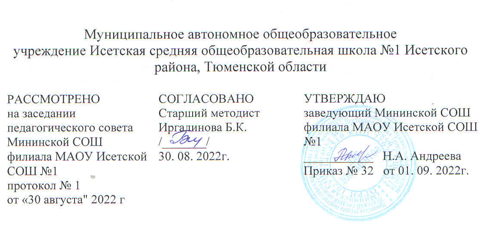 Адаптированная основная общеобразовательная рабочая программадля обучающихся с умственной отсталостьюпо _профильному труду(учебный предмет)______6________ (класс)2022-2023 учебный год(сроки реализации)Учитель : Трубицина Татьяна ПавловнаПервая квалификационная  категорияс. Минино,2022 г.Адаптированная рабочая программа учебного предмета «профессионально-трудовое обучение»__6_ классАдаптированная рабочая программа по профильному труду в специальных (коррекционных) классах VIII вида составлена на основе программы специальных (коррекционных) образовательных учреждений  5-9 классы, сборник 2, профессионально-трудовое обучение, под редакцией В.В. Воронковой, Москва, ГИЦ «ВЛАДОС», 2012 год Разработана на основе документов: учебного предмета, Программы воспитательной работы школы, учебного плана МАОУ Исетской СОШ №1.Федеральным законом от 29.12.2012 № 273 - ФЗ «Об образовании в Российской Федерации (редакция от 23.07.2013); на основе Федерального государственного образовательного стандарта образования обучающихся с умственной отсталостью (интеллектуальными нарушениями), утвержденного приказом Министерства образования и науки РФ от 19.12.2014 № 1599;адаптированной основной образовательной программой  МАОУ СШ №1 для обучающихся с умственной отсталостью; Федерального перечня учебников, рекомендуемых к использованию при реализации имеющих государственную аккредитацию образовательных программ начального общего, основного общего, среднего общего образования, утвержденного приказом Министерства просвещения Российской Федерации от 28.12.2018г. № 345; Приказа №632 от 22.11.2019 О внесении изменений в перечень учебников; Постановление № 26 от 10.07.2015г. Об утверждении СанПин 2.4.2. 3286-15 «Санитарно-эпидемиологические требования к условиям и организации обучения и воспитания в организациях, осуществляющих образовательную деятельность по адаптированным основным общеобразовательным программ для обучающихся с ограниченными возможностями здоровья»; Программы специальной (коррекционной) образовательной школы VIII вида: 5-9 кл.: В 2 сб. / Под ред. В.В. Воронковой. - М.: Гуманит. изд. центр ВЛАДОС, 2014г.      Рабочая программа составлена с учётом психофизических особенностей обучающихся с интеллектуальной недостаточностью и возможностями их познавательной деятельности, способствует умственному развитию. . Программа рассчитана на профориентацию обучающихся с нарушением умственного развития. Цель программы - подготовить школьников к поступлению в учреждения среднего профессионального образования соответствующего типа и профиля. В процессе трудовой подготовки обучающихся должны решаться следующие задачи:- обучение общетрудовым политехническим знаниям, умениям и навыкам, необходимым в дальнейшем для освоения выбранной профессии;- развитие познавательных способностей в процессе мыслительной и трудовой деятельности;- овладение доступным школьникам техническими и технологическими знаниями, специальными словами и терминами;- формирование умений самостоятельного планирования и организации своей деятельности в коллективе;- коррекция недостатков трудовой деятельности и недостатков развития личности обучающихся;- воспитание у обучающихся положительного отношения к труду и формирование лучших качеств личности в процессе труда.2.Характеристика учебного предмета.Программа включает теоретические и практические занятия. Предусматриваются лабораторные работы и упражнения, экскурсии на профильные производства.При составлении программы учтены принципы повторяемости пройденного учебного материала и постепенности ввода нового. Преподавание базируется на знаниях, получаемым учащимся на уроках математики, естествознания, истории и других предметов. В процессе обучения школьники знакомятся с разметкой деталей, пилением, строганием, сверлением древесины, скреплением деталей в изделия и украшением их. Приобретают навыки владения столярными инструментами и приспособлениями, узнают правила ухода за ними. Некоторые из инструментов и приспособлений изготовляют сами. Кроме того, ребята учатся работать на сверлильном и токарном станках, применять лаки, клеи, красители. Составлять и читать чертежи, планировать последовательности выполнения трудовых операций, оценивание результатов своей и чужой работы также входят в программу обучения. Данная программа предполагает обязательное обсуждение характеристик изделий, продумывание плана предстоящей работы, оценку сделанного. Формирование этих умений и навыков является обязательным условием коррекционной направленности трудового обучения в школах VIII вида. В ходе выполнения программы у учащихся развивается устойчивый интерес к труду, эстетический вкус при художественной отделке изделий, что способствует физическому, интеллектуальному и умственному развитию школьников.Большое внимание уделяется технике безопасности и эстетическому воспитанию. Все это способствует физическому и интеллектуальному развитию подростков с нарушением интеллектуального развития.На каждом занятии необходимо работать над трудовыми умениями и навыками, входящими во все группы или хотя бы в одну из них.Воспитательная направленность трудового обучения осуществляется в ходе целенаправленной работы учителя по формированию совокупностей ценностных качеств личности: трудолюбия и уважения к людям труда, ответственности и дисциплинированности, чувства коллективизма и товарищеской взаимопомощи, бережного отношения к общественной собственности, родной природе. Воспитание школьников организуется в процессе их трудовой деятельности, с использованием разъяснения и убеждения, бесед и демонстраций, примеров правильного отношения к труду, оценки состояния окружающей среды,   практических заданий и общественных поручений.Предметом осуждения является брак в работе, неэкономное расходование материалов, сломанный инструмент, случай нарушения правил безопасности труда, дисциплины и др.В целях воспитания рекомендуется применять на уроках коллективные формы труда, обеспечивать взаимопомощь, взаимный контроль, совместное обсуждение результатов работы.3.Место в учебном планеВ данной рабочей программе на изучение столярного дела  отводится:    5 класс – 6 часов в неделю-210 часов;6 класс – 6 часов в неделю-210  часов;7 класс – 7 часов в неделю-245 часов;8 класс – 8 часов в неделю-280 часов;9класс – 8 часов в неделю-272 часа.4.Планируемые предметные результаты освоения учебного курса Изучение технологии в обеспечивает достижение личностных, метапредметных и предметных результатов.Личностные результаты    • проявление познавательных интересов и активности в данной области;
    • развитие трудолюбия и ответственности за качество своей деятельности;
    • овладение установками, нормами и правилами научной организации умственного и физического труда;
    • самооценка умственных и физических способностей для труда в различных сферах с позиций будущей социализации и стратификации;
    • осознание необходимости общественно полезного труда как условия безопасной и эффективной социализации;
    • бережное отношение к природным и хозяйственным ресурсам;Метапредметные результаты алгоритмизированное планирование процесса учащимися познавательно-трудовой деятельности;овладение необходимыми в повседневной жизни базовыми приемами ручного и механизированного труда с использованием распространенных инструментов и механизмов, способами управления отдельными видами распространенной в быту техники;умение применять в практической деятельности знаний, полученных при изучении основных наук;использование дополнительной информации при проектировании и создании объектов труда;поиск новых решений возникшей технической или организационной проблемы приведение примеров, подбор аргументов, формулирование выводов по обоснованию технико-технологического и организационного решения; выбор для решения познавательных и коммуникативных задач различных источников информации, включая энциклопедии, словари, интернет-ресурсы и другие базы данных; согласование и координация совместной познавательно-трудовой деятельности с другими ее участниками;объективное оценивание вклада своей познавательно-трудовой деятельности в решение общих задач коллектива; оценивание своей познавательно-трудовой деятельности с точки зрения нравственных, правовых норм, эстетических ценностей по принятым в обществе и коллективе требованиям и принципам; соблюдение норм и правил культуры труда в соответствии с технологической культурой производстваПредметные результаты грамотно пользоваться графической документацией и технико-технологической информацией, которые применяются при разработке, создании и эксплуатации различных технических объектов;осуществлять технологические процессы создания или ремонта материальных объектов, имеющих инновационные элементы. Выпускник получит возможность научиться:организовывать и осуществлять проектную деятельность на основе установленных правил, поиска новых решений, планировать и организовывать технологический процесс с учётом имеющихся ресурсов и условий;осуществлять презентацию, экономическую и экологическую оценку проекта; разрабатывать вариант рекламы для продукта труда.разбираться в адаптированной для школьников технико-технологической информации по электротехнике и ориентироваться в электрических схемах, которые применяются при разработке, создании и эксплуатации электрифицированных приборов и аппаратов, составлять простые электрические схемы цепей бытовых устройств и моделей6 класс (24 часов)            Тема 1. Вводное занятие(2 часа)Вводное занятие. План работы на четверть. Техника безопасности.           Тема 2. Изготовление изделия из деталей круглого сечения (23 часов)            Изделия. Швабра. Детская лопатка. Ручка для лопатки. Грабли. Теоретические сведения. Диагонали. Нахождение центра квадрата, прямоугольника проведением диагоналей.  Материал  для  ручки  лопаты,  швабры,  граблей.  Правила  безопасности  при строгании и отделке изделия.             Практические работы. Выпиливание заготовки по заданным размерам.  Выстрагивание бруска квадратного  сечения.  Разметка  центра  на  торце  заготовки.  Сострагивание  ребер  восьмигранника (скругление). Обработка напильником и шлифование. Проверка готовой продукции.             Тема 3. Строгание. Разметка рейсмусом (17 ч.)             Изделие. Заготовка для будущего изделия. Теоретические сведения. Столярный рейсмус: виды, устройство, назначение, правила безопасной работы. Лицевая сторона бруска: выбор, обозначение, последовательность строгания прямоугольной заготовки.             Практические работы. Измерение заготовки (определение припусков на обработку). Выбор лицевой стороны. Строгание лицевой пласти и лицевой кромки. Контроль выполнения работы линейкой и  угольником.  Установка  рейсмуса.  Разметка  толщины  бруска  и  строгание  до  риски. Отпиливание бруска в размер по длине. Проверка выполненной работы.              Тема 4. Геометрическая резьба по дереву (19 ч.)              Изделия. Учебная дощечка. Детали будущего изделия. 
             Теоретические  сведения.  Резьба  по  дереву:  назначение,  виды,  материал,  инструменты, геометрические  узоры  и  рисунки.  Правила  безопасности  при  резьбе.  Возможный  брак  при выполнении резьбы.               Практические  работы.  Нанесение  рисунка  на  поверхность  заготовки.  Вырезание  геометрического орнамента. Отделка морилкой, анилиновыми красителями. Коллективный анализ выполненных работ.               Тема 5. Угловое концевое соединение брусков вполдерева (15 ч.)               Изделие. Подрамник.               Теоретические  сведения.  Шип:  назначение,  размеры  (длина, ширина, толщина), элементы (боковые  грани,  заплечики).  Основные  свойства  столярного  клея.  Последовательность подготовки клея к работе. Условия прочного склеивания деталей: плотность подгонки деталей, сухой материал, прессование, скорость выполнения операций.                Практические работы. Разметка и выпиливание шипов. Подгонка соединения. Нанесение клея на детали. Проверка прямоугольности соединений, прессование (установка соединения в зажимах).                Тема 6. Сверление древесины (12 ч.)                Теоретические  сведения. Сверлильный  станок:  устройство,  назначение.  Правила безопасности  при  работе.  Зажимной  патрон:  назначение,  устройство.  Спиральное  сверло  с цилиндрическим  хвостовиком:  элементы.  Диаметры.  Инструменты  для  выполнения  больших отверстий. Понятие диаметр отверстия. Обозначение диаметра отверстия на чертеже.                Практические работы. Работа на сверлильном станке по бросовому материалу.                 Практическая работа. Изготовление самодельного сверла перового из проволоки, пробные сверления .              Тема 7. Криволинейное пиление. Обработка криволинейной кромки изделия. (16 ч.)                 Изделие. Плечики-вешалка.  Кронштейн  для  ампельных  растений.  Полочка  с  криволинейными деталями.                   Теоретические сведения. Пила выкружная (для криволинейного пиления). Учет направления волокон  древесины  при  разметке  деталей.  Исправимый  и  неисправимый  брак  при  пилении. Напильник  драчевый,  виды,  назначение,  формы.  Стальная  щетка  для  очистки  напильника. Правила  безопасной  работы  стамеской,  напильником,  шлифовальной  шкуркой.  Выпуклые  и вогнутые кромки детали. Радиус. Обозначение радиуса на чертеже. Скругление  угла. Точки сопряжения.                    Практические  работы.  Разметка  криволинейной  детали  по  шаблону.  Подготовка  выкружной пилы  к  работе.  Пиление  по  кривым  линиям.  Контроль  прямоугольности  пропила  в направлении толщины доски. Строгание выпуклых кромок. Обработка кромок стамеской, напильником и шкуркой.  По выбору учителя два—три изделия.                   Тема 8. Долбление сквозного и несквозного отверстия (32 ч.)                   Изделия. Учебный брусок. Средник для лучковой пилы.                   Теоретические  сведения.  Гнездо  как  элемент  столярного  соединения.  Виды  (сквозное  и  глухое), размеры (длина, ширина, глубина). Столярное долото: назначение, устройство, сравнение со стамеской, определение качества, заточка, правила безопасного пользования. Прием долбления при ширине гнезда больше ширины долота. Брак при  долблении:  виды предупреждения.  Установка  рейсмуса для разметки  гнезда.  Линия невидимого контура чертежа.                    Практические работы. Разметка несквозного  (глухого) и  сквозного  гнезда.  Крепление  детали  при долблении. Последовательность долбления сквозного гнезда. Подчистка гнезда стамеской.                     Тема 9. Свойства основных пород древесины (13ч.)                    Теоретические  сведения.  Хвойные  (сосна,  ель,  пихта,  лиственница,  кедр), лиственные  (дуб, ясень,  бук,  клен,  вяз,  береза,  осина,  ольха,  липа,  тополь)  породы:  произрастание, свойства древесины (твердость, прочность, цвет, текстура), промышленное применение.   Определение древесных пород по образцам древесины.                    Практические работы. Определение пород древесины по образцам. Проверка на прочность и упругость различных пород .                 Тема 10.Угловое концевое соединение на шип открытый сквозной одинарный УК-1 (10 ч.)                 Изделия. Рамка для табурета. Подрамник для стенда.                  Теоретические  сведения.  Применение  соединения  УК-1.  Учет  лицевых  сторон  деталей  при разметке и сборке изделия: Условия прочности соединения. Чертеж и образец соединения УК-1. Правила безопасности при выполнении соединения. .                 Практические  работы. Выполнение соединения из материалоотходов. 
                  Практические  работы.  Изготовление  чистовых  заготовок.  Разметка  проушины  с  кромок  и  торца. Запиливание проушины внутрь от линий разметки. Разметка шипа. Запиливание шипа слева и справа от  риски.  Долбление  проушины  с  двух  сторон.  Подгонка  соединения  и  обозначение  деталей. Проверка качества работы.                    Тема 11 . Заточка стамески и долота  (13 ч.)                 Объекты работы. Стамеска, долото.                 Теоретические  сведения.  Названия  элементов  стамески  и  долота.  Угол  заточки  (заострения). Виды абразивных материалов. Бруски для заточки и правки стамески и долота. Способы  определения  качества  заточки.  Правила  безопасной  работы  при  затачивании. Предупреждение неравномерного износа абразивного бруска.                   Практические  работы.  Заточка  стамески  и  долота  на  бруске.  Правка  лезвия.  Проверка правильности заточки.                    Тема 12 . Склеивание ( 11 ч.)                   Объект работы. Детали изделия.                   Теоретические сведения. Клей: назначение, виды (животного происхождения, синтетический), свойства,  применение,  сравнение.  Критерии  выбора  клея.  Определение  качества  клеевого раствора.  Последовательность  и  режим  склеивания  при  разных  видах  клея.  Склеивание  в хомутовых струбцинах и механических ваймах. 
                  Практические  работы.  Определение вида клея по внешнему виду и запаху. По выбору учителя изготовление 3-4 изделий. 
               Тема 13.  Изготовление изделий с применением приобретенных знаний. (13 ч)               Практическая работа. Изготовление стульчика, полки, шкафа и т.д.6 класс7.Материально-техническое обеспечение .Технические средства:  персональный компьютер (ноутбук)принтервидеопроектор, экран. 2. Учебно-практическое оборудование: -раздаточный дидактический материал (рабочие листы с заданиями к урокам, кроссворды, таблицы, адаптированные тематические тексты, «немые» схемы и т.п.);-демонстрационные схемы; - карточки для индивидуальной работы; -компьютерные презентации; -видеофрагменты; обучающие фильмы; 3.Оборудование классаУченические столы двухместные с комплектом стульевСтол учительский с тумбой Шкафы, тумбы для хранения учебников, дидактических материалов, пособий, учебного оборудования и пр. Стенды тематические.Настенная доска для размещения иллюстративного материала.Подробнее о системе условий обучения детей с легкой умственной отсталостью в соответствующем разделе АООП.№п/пРазделтема раздела, урокаКол.часовдатадата№п/пРазделтема раздела, урокаКол.часовпланфакт№НаименованиеВсего1.Вводное занятие21.1Вводное занятие. План работы на четверть.11.2Инструктаж по технике безопасности12.Изготовление изделий из деталей круглого сечения.232.1Чертеж детали и сборочный чертеж22.2Выбор изделия и подготовка материала. 22.3Выпиливание заготовок заданным размерам.22.4Выстрагивание  брусков квадратного сечения.22.5Разметка заготовок  будущего изделия.22.6Сострагивание ребер  восьмигранника (округление).22.7Проверка деталей штангенциркулем.22.8Обработка напильником, шерхебелем. Шлифование.22.9Разметка деталей, нахождение диагоналей, центра.  22.10Сверление отверстий. 12.11Изготовление паза.22.12Предварительная сборка изделия.22.13Проверка на комплектность, качество соединений.12.14Устранение ошибок при сборке изделия. 12.15Сборка изделия на клей, шурупы, шканты.12.16Самоанализ выполненных работ.13.Плоское строгание.173.1Техника безопасности при строгании.13.2Проверка рубанка на пригодность к работе.23.3Заточка железки рубанка. Настройка рубанка.33.4Выбор заготовки.23.5Строгание плоских поверхностей. 33.6Строгание сучков, торцов, свилеватостей.23.7Строгание смежных сторон.23.8Проверка работы с помощью рейсмуса.24.Геометрическая резьба по дереву.194.1Техника безопасности при работе с инструментом.14.2Выбор древесины.24.3Инструменты для геометрической резьбы.24.4Чертежи для практической работы.24.5Построение рисунков.24.6Виды домовой  (геометрической) резьбы24.7Приемы выполнения геометрической резьбы. 54.8Отделка готовых изделий: шлифование, морение, лакирование.24.9Коллективный анализ выполненных работ.15.Угловое концевое соединение вполдерева.155.1Выбор заготовок для соединения.15.2Строгание, пиление по размерам.35.3Разметка заготовок по заданным размерам.25.4Изготовление паза.25.5Изготовление шипа25.6Предварительная сборка вполдерева.15.7Склеивание изделия . Сушка.25.8Проверка изделия на прочность. 15.9Анализ выполненных работ.16.Сверление древесины.126.1Виды сверления  техника безопасности при работе.26.2Виды сверл их назначение. 26.3Сверлильный станок, механические дрели.26.4Устройство и назначение дрели.16.5Понятие «диаметр» Обозначение на чертеже.26.6Работа на сверлильном станке, электрической, механической дрелью. 37.Криволинейное пиление,обработка криволинейной кромки.167.1Понятие о криволинейном пилении.17.2Лекало. назначение, применение.27.3Изготовление шаблонов для криволинейных деталей.27.4Лобзик. Назначение, устройство.27.5Пиление по кривым линиям.37.6Инструмент для обработки криволинейной кромки.27.7Обработка криволинейной кромки напильником, наждачной бумагой.27.8Округление угла. Обработка фаски.28.Долбление сквозного и несквозного отверстия.328.1Гнездо, как элемент столярного соединения.18.2Виды гнезд.28.3Определение ширины, длины, глубины гнезда.28.4Инструменты для изготовления гнезд.28.5Столярное долото, стамеска.28.6Сверла и буравы.28.7Заточка сверл, долот, стамесок.28.8Ручные приемы долбления гнезд.38.9Механизированное долбление гнезд.28.10Использование рейсмуса при разметке гнезд.28.11Чертеж гнезда, детали.28.12Разметка несквозного и сквозного отверстий.28.13Крепление детали при долблении.28.14Последовательность долбления сквозного гнезда.48.15Виды брака и их устранение.29.Свойства основных пород  древесины.139.1Хвойные породы. Сосна, пихта.19.2Хвойные породы. Лиственница, ель.19.3Хвойные породы. Кедр.19.4Промышленное применение хвойных пород.29.5Лиственные породы. Дуб, ясень, бук. 19.6Лиственные породы. Клен, вяз. 19.7Лиственные породы. Береза, тополь.19.8Лиственные породы. Осина, липа.19.9Промышленное применение лиственных пород.29.10Определение пород  по образцам.210.Угловое концевое соединение  на шиподинарный сквозной УК-1.1010.1Применение соединения УК-1110.2Разметка соединения УК-1210.3 Чертеж детали. 310.4Разметка проушины, кромок и торца.110.5Подготовка инструмента к работе.210.6Выполнение соединения  УК-1 по размерам.111.Заточка стамески и долота1311.1Бруски для заточки и правки инструмента.211.2Определение качества заточки.111.3Виды абразивных материалов111.4Резание древесины.211.5Зависимость резания от породы древесины.111.6Строгание стамеской.311.7Снятие фаски, кромок.211.8Резание по линейке.112.Склеивание1112.1Клей. Назначение и свойства. 212.2Виды клея.112.3Критерии выбора клея.112.4Последовательность и режим склеивания. 212.5Склеивание в хомутовых струбцинах и  ваймах.212.6Приготовление глютинового  клея.112.7Приготовление казеинового клея.112.8Синтетические клеи.113.Изготовление изделий с применениемприобретенных знаний.1313.1Выбор изделия, чертеж.213.2Подбор материала.213.3Выполнение технологических операций.313.4Сборка изделия.313.5Отделка  изделия.213.6Самоанализ выполненных работ.1Итого 204204204